В рамках месячника пожарной безопасности сотрудники отдела надзорной деятельности и профилактической работы Курортного района совместно с Федеральным государственным казенным учреждением «6 отряд Федеральной противопожарной службы по Санкт-Петербургу» продолжают проводить уроки безопасности и тренировочные эвакуации в школах и в других учебных заведениях.Начало учебного года, характерно тем, что целый месяц пожарные и спасатели будут обучать детей правилам безопасности, путем проведения открытых уроков по пожарной безопасности, проведением практических тренировок по эвакуации, а также проведением экскурсий в пожарные части. Так, дошкольники детского сада № 23 посетили 27 пожарно-спасательную часть, где с удовольствием не только принимали активное участие в беседе на противопожарную тему, но и были заинтересованы пожарной техникой и оборудованием. Многие из них проявили желание стать пожарными и спасателями, что, несомненно, порадовало сотрудников МЧС. Ни один участник мероприятия не остался без внимания, каждый получил новые противопожарные знания и положительные эмоции, а также по завершению мероприятия каждому были вручены красочные памятки «Готовность 01», разработанные отделом надзорной деятельности и профилактической работы Курортного района при поддержке всероссийского добровольного пожарного общества в городе Зеленогорск.ОНДПР Курортного района УНДПР ГУ МЧС России по СПбВДПО в г.ЗеленогорскТерриториальный отдел по Курортному району Управления Гражданской защиты ГУ  МЧС России по Санкт-Петербургу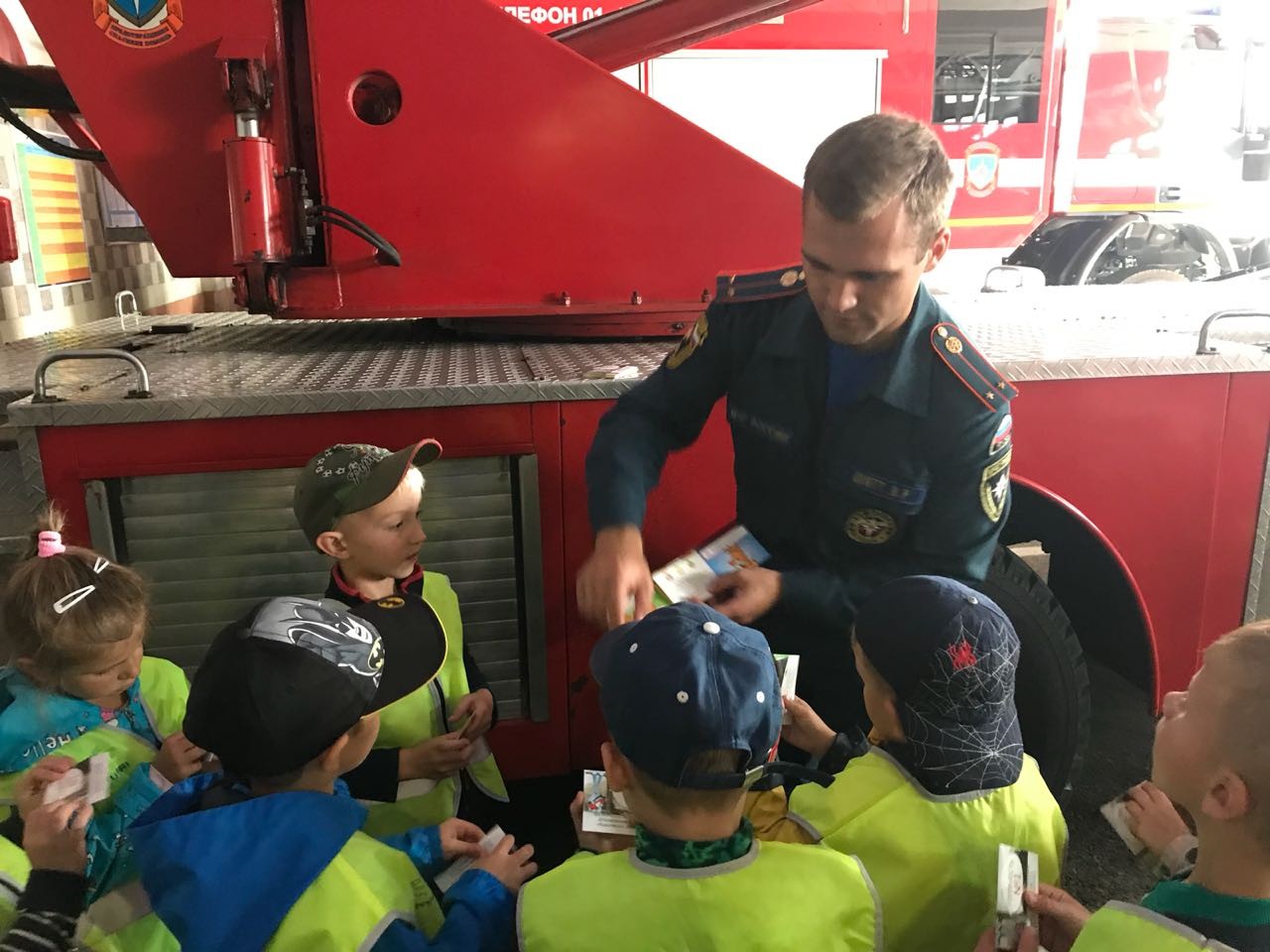 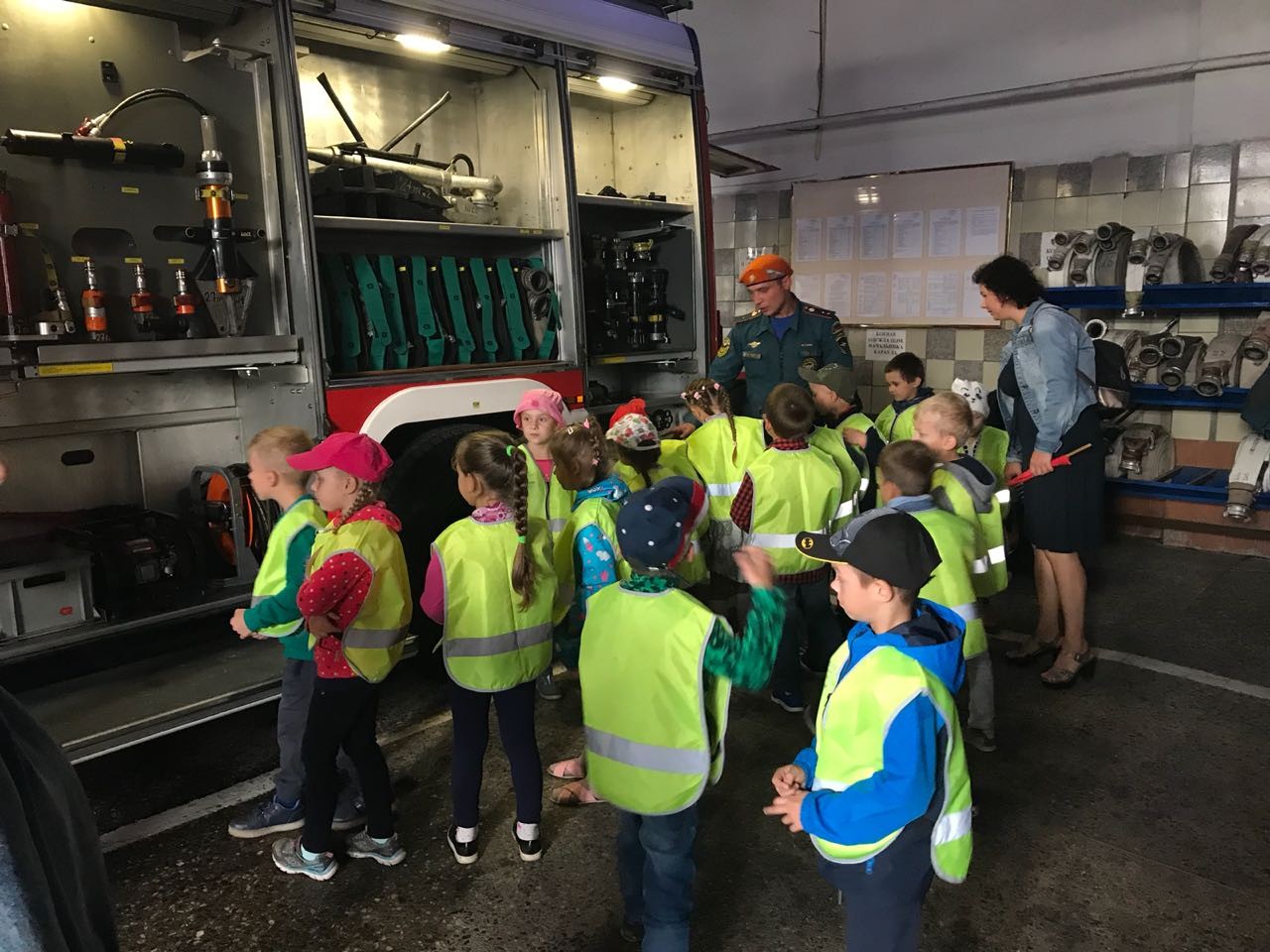 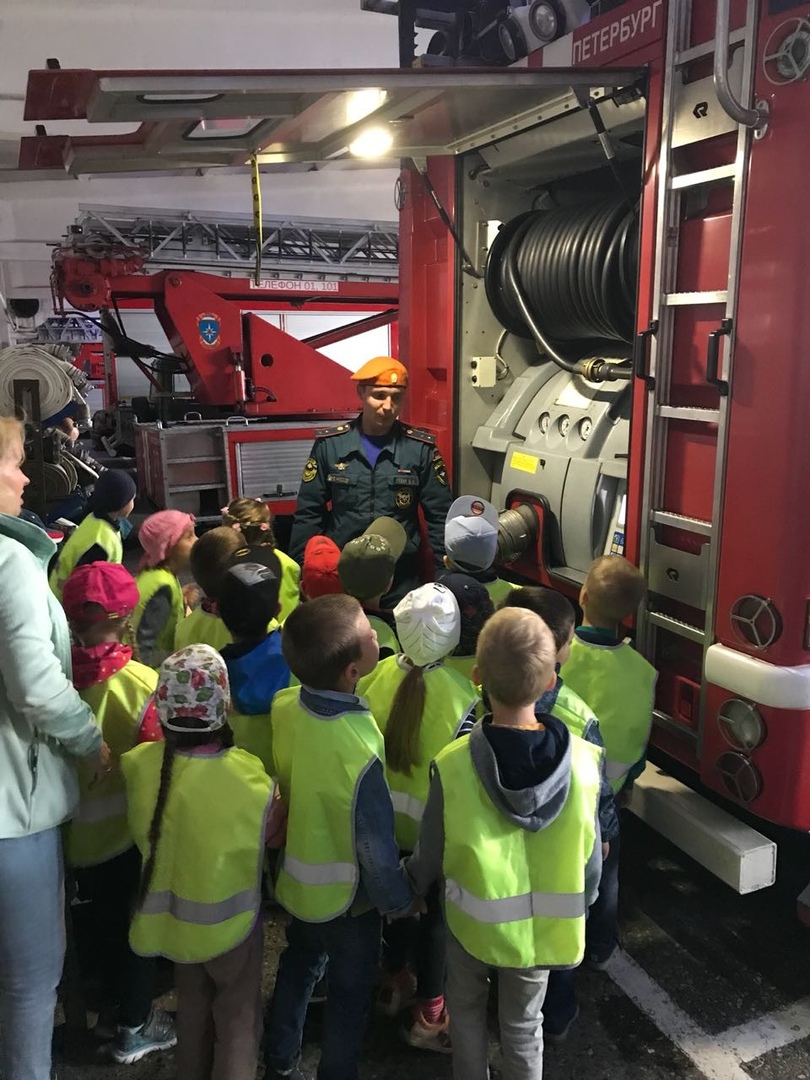 